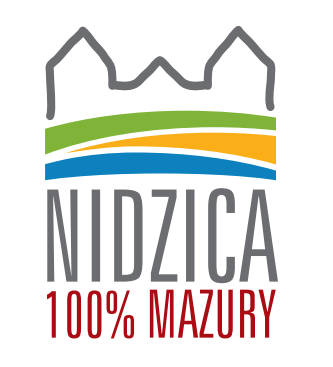 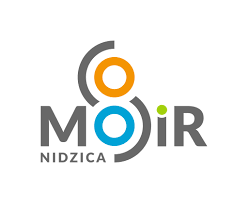 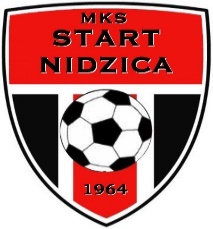 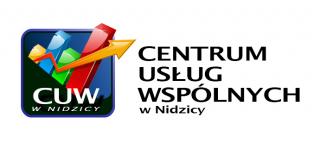 RODZINNY TURNIEJ 6 PIŁKARSKICHSKŁAD DRUŻYNY1.Oświadczam własnoręcznym podpisem, że nie mam żadnych przeciwwskazań zdrowotnych, jestem świadom swojego stanu zdrowia, które pozwala mi brać czynny udział w grze, w tym podejmować intensywny wysiłek fizyczny związany z grą w piłkę nożną. Posiadam aktualne badania lekarskie oraz ubezpieczenie nnw i przystępuję do gry w Rodzinnym Turnieju 6 Piłkarskich na własną odpowiedzialność. Ponoszę pełną odpowiedzialność za udział w rozgrywkach. Nie będę rościł pretensji do organizatora w razie nabytych kontuzji lub uszczerbku na zdrowiu.2.Osoba niepełnoletnia musi posiadać pozwolenie na grę w turnieju od rodziców lub prawnych opiekunów.3.Oświadczam, że osobiście złożyłem podpis pod swoim imieniem i nazwiskiem, i odpowiadam za podane dane.W przypadku, wystąpienia pod moimi danymi nie mojego podpisu odpowiedzialność za ewentualne roszczenia przechodzi na osobę podpisującą się pod moimi danymi będącymi na liście.4.Opiekun, o którym mowa w pkt. 2 jest odpowiedzialny za prawdziwość danych podanych w oświadczeniach zawodników drużyny, nad którą sprawuje on opiekę i w przypadku podania nieprawdziwych danych, to on jest odpowiedzialny za ewentualne roszczenia ze strony przedstawicieli ustawowych niepełnoletnich zawodników.5.Oświadczam, że zapoznałem się z regulaminem rozgrywek i akceptuję jego postanowienia na potrzeby realizacji Rodzinnego Turnieju 6 Piłkarskich organizowanego przez MOSiR w Nidzicy, w tym także partnerów oraz firm współpracujących przy wykonaniu imprezy sportowo-rekreacyjnej.6. Wyrażam zgodę na przetwarzanie moich danych przez Miejski Ośrodek Sportu i Rekreacji w Nidzicy w celu umożliwienia wzięcia udziału w Rodzinnym Turnieju 6 Piłkarskich. Zapoznałem się i akceptuję  klauzule RODO umieszczoną w regulaminie imprezy.ZGODA RODZICA/ OPIEKUNA PRAWNEGONA PTRZETWARZANIE DANYCH OSOBOWYCHNa podstawie art. 6 ust. 1 lit a) RODO wyrażam zgodę na przetwarzanie moich danych osobowych oraz danych osobowych mojego dziecka/ podopiecznego przez Miejski Ośrodek Sportu i Rekreacji 
w Nidzicy w celu realizacji Rodzinnego Turnieju 6 piłkarskich w Nidzicy.Oświadczam, iż zapoznałem/łam się z regulaminem turnieju. Akceptuję regulamin i klauzule RODO umieszczoną w (regulaminie, oświadczeniu, karcie zgłoszeniowej drużyny).Nidzica, dnia - ………….........................…………………………......................................................       Podpis Rodzica lub Opiekuna prawnegoZGODA NA WYKORZYSTANIE WIZERUNKU DZIECKA 
 W MIEJSKIM OŚRODKU SPORTU I REKREACJI W NIDZICYJako rodzic/ opiekun prawny dziecka:…………………………………………………………………………………………………………….(imię i nazwisko dziecka)
zgodnie z art. 81 ust. 1 Ustawy z dnia 4 lutego 1994 r. o prawie autorskim i prawach pokrewnych (Dz. U. z 2021 r. poz. 1062) oraz art. 6 ust. 1 lit. a) Rozporządzenia Parlamentu Europejskiego i Rady (UE) 2016/679 z dnia 27 kwietnia 2016 r. w sprawie ochrony osób fizycznych w związku z przetwarzaniem danych osobowych i w sprawie swobodnego przepływu takich danych oraz uchylenia dyrektywy 95/46/WE (ogólne rozporządzenie o ochronie danych) z dnia 27 kwietnia 2016 r. (Dz. Urz. UE. L Nr 119, str. 1) niniejszym oświadczam, że:□ TAK - wyrażam zgodę□ NIE - nie wyrażam zgodyna przetwarzanie i wykorzystywanie utrwalonego wizerunku mojego dziecka/ podopiecznego oraz nieodpłatne i nieograniczone czasowo utrwalanie, wykorzystywanie, rozpowszechnianie i zwielokrotnianie  wizerunku mojego dziecka/ podopiecznego (fotografii, zapisów wideo) zarejestrowanych podczas imprez i wydarzeń organizowanych przez Miejski Ośrodek Sportu i Rekreacji w Nidzicy. Niniejsza zgoda ważna jest do odwołania i nie wymaga konieczności każdorazowego zatwierdzania zdjęcia/nagrania przed jego publikacją. Przyjmuję do wiadomości, że wizerunek może zostać wykorzystany na stronie internetowej MOSiR w Nidzicy na portalu Facebook,  prasie lokalnej, w drukowanych materiałach informacyjnych w postaci broszur lub ulotek, w celach informacji i promocji Placówki. Rozumiem, iż wyrażona przeze mnie zgoda jest dobrowolna, może być wycofać w dowolnym momencie bez wpływu na zgodność z prawem do przetwarzania, którego dokonano na podstawie zgody przed jej cofnięciem.Oświadczam, iż zapoznałem/-am się z treścią klauzuli informacyjnej dotyczącej sposobu przetwarzania danych osobowych moich, mojego dziecka, mojego podopiecznego.KLAUZULA INFORMACYJNA 
DOTYCZĄCA PRZETWARZANIA DANYCH OSOBOWYCH  W TYM RÓWNIEŻ DANYCH OSOBOWYCH W POSTACI WIZERUNKU 
W MIEJSKIM OŚRODKU SPORTU I REKREACJI W NIDZICYSzanowni Państwo,realizując obowiązek informacyjny zgodnie z art. 13 ust. 1 i 2 Rozporządzenia Parlamentu Europejskiego i Rady (UE) 2016/679 
z dnia 27 kwietnia 2016 roku w sprawie ochrony osób fizycznych w związku z przetwarzaniem danych osobowych i w sprawie swobodnego przepływu takich danych oraz uchylenia dyrektywy 95/46/WE (ogólnego rozporządzenia o ochronie danych, zwane dalej „RODO” ) informujemy, iż:Administrator Danych Osobowych:Administratorem Państwa danych osobowych oraz danych osobowych Państwa dziecka/ podopiecznego jest  Miejski Ośrodek Sportu i Rekreacji w Nidzicy z siedzibą przy ul. Polnej 8, 13- 100 Nidzica , reprezentowana przez Dyrektora Placówki Panią Patrycję Kawałko. Z Administratorem Danych Osobowych (ADO) można skontaktować się pisząc pod wskazany adres e- mail: mosir@nidzica.pl lub telefonując pod numer: (89) 523 58 00.Inspektor Ochrony Danych Osobowych:W trosce o bezpieczeństwo Państwa danych osobowych Administrator Danych wyznaczył Inspektora Ochrony Danych Osobowych, z którym możecie się Państwo skontaktować w sprawach dotyczących ochrony danych osobowych i realizacji praw z tym związanych, pisząc na adres e- mail: hanna.draczkowska@gptogatus.pl Cel i podstawa prawna przetwarzania danych osobowych:Państwa wizerunek oraz wizerunek Państwa dziecka/ podopiecznego będzie przetwarzany zgodnie z obowiązującymi przepisami prawa w celu organizacji, przeprowadzenia  udokumentowania, archiwizowania i rozpowszechniania informacji dotyczących organizacji przedsięwzięcia pn. „Rodzinny Turniej „6” piłkarskich w Nidzicy” organizowanego przez Miejski Ośrodek Sportu i Rekreacji w Nidzicy. Dane te w postaci wizerunku będą upubliczniane na stronie internetowej oraz na profilach MOSiR w Nidzicy w mediach społecznościowych, a także udostępniane uczestnikom i organizatorom wydarzenia, podmiotom uprawnionym na podstawie przepisów prawa, udzielonej zgody lub w oparciu o umowę powierzenia.  Podstawą prawną przetwarzania Państwa danych osobowych oraz danych osobowych Państwa dziecka/ podopiecznego jest art. 6 ust. 1 lit. a) RODO tj.  udzielona dobrowolna pisemna zgoda zaś przetwarzanie danych osobowych w postaci wizerunku odbywa się na podstawie zgody, o której mowa powyżej w związku z art. 81 ust. 1 Ustawy z dnia 4 lutego 1994 roku o prawie autorskim i prawach pokrewnych (Dz. U. z 2021 r. poz. 1062). Obowiązek/ dobrowolność podania danych osobowych:Podanie przez Państwa danych osobowych, wymienionych w formularzu zgłoszeniowym oraz oświadczeniu o zdolności do udziału w organizowanym turnieju jest dobrowolne, skutkiem braku ich wskazania będzie brak możliwości wzięcia udziału w organizowanym wydarzeniu. Wyrażenie zgody na wykorzystanie wizerunku Państwa dziecka/ podopiecznego, również jest dobrowolne a brak takiej zgody skutkował będzie brakiem możliwości wykorzystania wizerunku uczestnika turnieju do celu wskazanego w punkcie 3.Prawo do cofnięcia zgody:W przypadku, gdy przetwarzanie danych osobowych odbywa się na podstawie dobrowolnej zgody osoby na przetwarzanie danych osobowych (art. 6 ust. 1 lit a) RODO), przysługuje Państwu prawo do cofnięcia tej zgody w dowolnym momencie. Cofnięcie to nie ma wpływu na zgodność przetwarzania, którego dokonano  na podstawie zgody przed jej cofnięciem, z obowiązującym prawem.Okres przechowywania danych osobowych:Państwa dane osobowe oraz dane Państwa dziecka/ podopiecznego będą przechowywane przez okres niezbędny do realizacji celów, dla których zostały zebrane. Po tym czasie dane osobowe będą przechowywane przez okres w zakresie wymaganym przez przepisy powszechnie obowiązującego prawa lub do czasu odwołania zgody.Odbiorcy danych osobowych:Bez Państwa wiedzy i zgody Administrator nie będzie udostępniał danych osobowych innym podmiotom. Jednak 
w niezbędnym zakresie i w trosce o najwyższą jakość świadczonych przez Administratora danych usług, Państwa dane osobowe lub dane osobowe Państwa dziecka/ podopiecznego mogą zostać udostępnione organom władzy publicznej oraz podmiotom wykonującym zadania publiczne lub działające na zlecenie organów władzy publicznej w zakresie i w celach, które wynikają z przepisów powszechnie obowiązującego prawa (np. organom ścigania, organom kontrolnym). Państwa dane osobowe mogą być również przekazywane podmiotom wspierającym Administratora danych w wypełnianiu uprawnień 
i obowiązków oraz w świadczeniu usług, w tym zapewniających obsługę informatyczną, prawną, księgową, ochronę osób 
i mienia lub ochronę danych osobowych.Przekazywanie danych osobowych/ profilowanie:Administrator danych nie będzie przekazywał danych osobowych poza teren Polski, Unii Europejskiej oraz poza Europejski Obszar Gospodarczy. Podane przez Państwa dane osobowe nie będą również wykorzystywane do zautomatyzowanego podejmowania decyzji, w tym profilowania, o którym mowa w art. 22 RODO.Przysługujące prawa związane z ochroną danych osobowych:W związku z przetwarzaniem danych osobowych, posiadają Państwo następujące uprawnienia:- prawo dostępu do własnych danych osobowych, w tym prawo do uzyskania kopii tych danych, na podstawie art. 15 RODO; - prawo do żądania sprostowania (poprawienia lub uzupełnienia) Państwa danych osobowych, na podstawie art. 16 RODO; - prawo do żądania usunięcia danych osobowych („prawo do bycia zapomnianym”), z zastrzeżeniem przypadków, o których mowa w art. 17 ust. 3 RODO; - prawo do żądania ograniczenia przetwarzania danych osobowych, z zastrzeżeniem przypadków, o których mowa w art. 18 ust. 2 RODO; - prawo do przenoszenia danych osobowych, na podstawie art. 20 RODO; - prawo do wniesienia sprzeciwu wobec przetwarzania danych osobowych na zasadach określonych w art. 21 RODO.Prawo wniesienia skargi do organu nadzorczego:W przypadku stwierdzenia, iż Państwa dane osobowe lub dane Państwa dziecka/ podopiecznego są przetwarzane 
z pominięciem przepisów o ochronie danych osobowych, przysługuje Państwu prawo do wniesienia skargi do organu nadzorczego, którym jest Prezes Urzędu Ochrony Danych Osobowych z siedzibą w Warszawie przy ul. Stawki 2, 00- 193 Warszawa, tel. 22 531-03-00, kancelaria@uodo.gov.pl NAZWA DRUŻYNY (drukowanymi)LP.IMIĘ I NAZWISKO ZAWODNIKA(DRUKOWANYMI)DATA URODZENIA (dd.mm.rr)WŁASNORĘCZNY CZYTELNY PODPISZgoda na publikację danych (wyniki, zdjęcia) w wydaniach Administratora oraz w mediach potwierdzona własnoręcznym podpisem12345678910KIEROWNIK BĄDŹ KAPITAN DRUŻYNY – PODPIS:KIEROWNIK BĄDŹ KAPITAN DRUŻYNY – PODPIS:KIEROWNIK BĄDŹ KAPITAN DRUŻYNY – PODPIS:KIEROWNIK BĄDŹ KAPITAN DRUŻYNY – PODPIS:KIEROWNIK BĄDŹ KAPITAN DRUŻYNY – PODPIS: